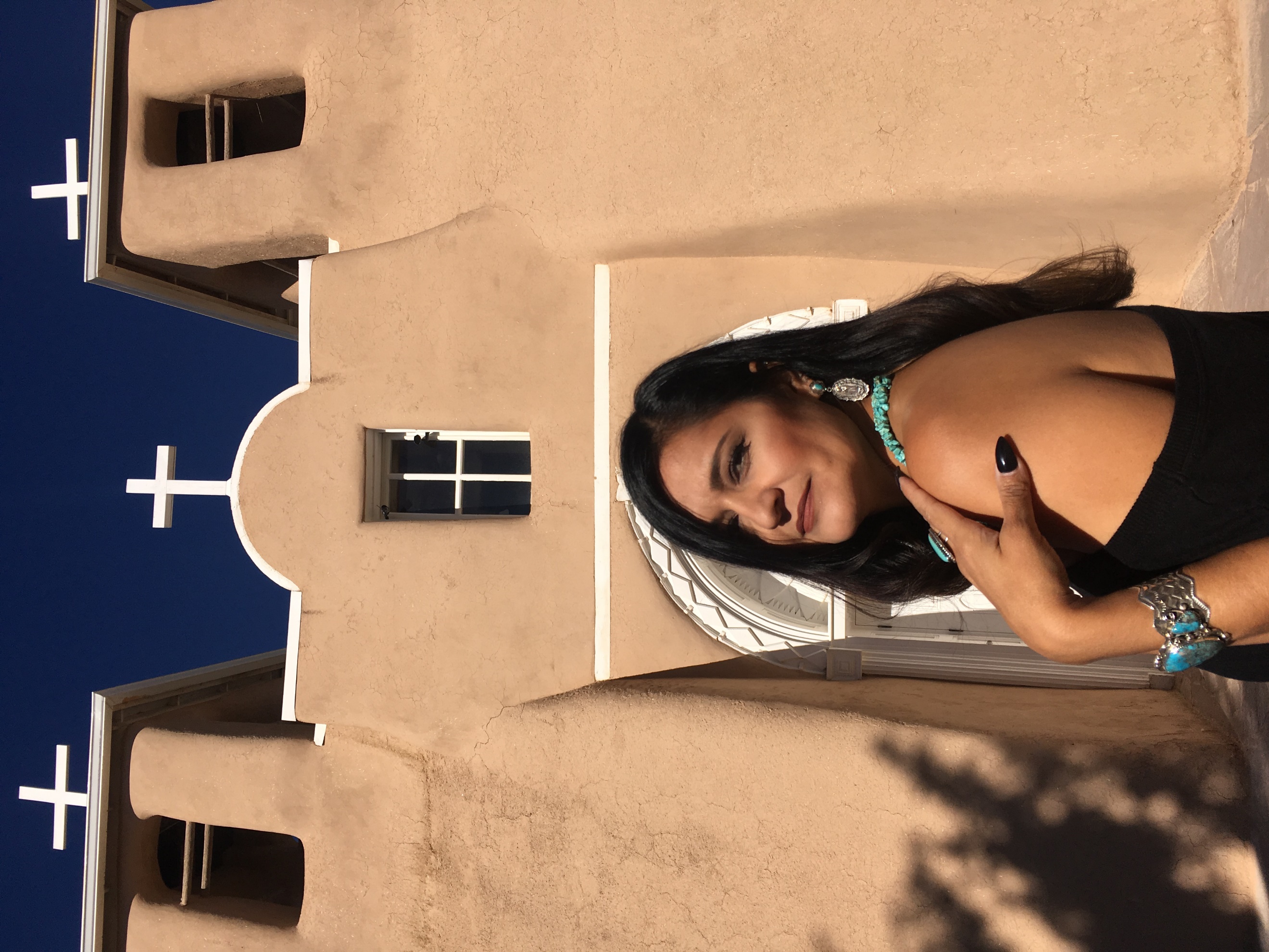 Esther M. GarciaMasters Graduate StudentI am a mother of three daughters all under the age of 14, I have been blessed with having a successful career and being present to nurture the development of my children.  It has become important to me to have goals that prove that women of color can have it all despite the environment they are exposed to or their responsibilities.   I consider myself to be a retread student, as I left to pursue a career in 1993.  After over 20 years I retired and then began taking university classes to develop new ideas.  In those classes I gained a true passion for cultural studies that began a world wind search of identity and language.  My hope is to change the narrative of my own story and in doing so conquer some of the injustices within my community.505 459-5549Egarcia34@unm.eduWriting and composing poetryTravelingOutdoor EnthusiastPhotography  University of New MexicoMay 1993 - PresentFall 2017 Deans listFall 2018 Deans listBachelors in Sociology Fall 2018Bachelors in Chicana/o studies Fall 2018.Master’s in Chicana/o studies with Distinction 2021.Ph. D. student in Department of Anthropology.Awards and exhibitsSin Vergüenza:  A photo-poetics expression of Querencia, Body, and Spirit, University of New Mexico, George Pearl Gallery 2018Dia de los Muertos art show, University of New Mexico Masley Gallery2019Alas de Agua Art Collective, Santa Fe, NM2020Youthful Accessibility, Indigenous Nations Library Program typewriters challenge Winner2019Sin Vergüenza:  A photo-poetics expression of Querencia, Body, and Spirit, Exhibited at the Southwest Popular American Culture ConferenceFebruary 2020Enduring Querencias:  Lost and Reclaimed Expressions of HomePhotographs, Poems, and Reflections on the South ValleyGutierrez-Hubbell House History and Cultural CenterDecember 19, 2020-May 17, 2021Arte Escondido Exhibition 2021 Celebrate West Central Rt. 66 Street Light Banner Project2021Decolonize Public Art ShowOne Burque Parte DosEl Chante Casa De Cultura2021 PublicationsThe Chamisa JournalA Journal of literary, performance, and visual arts of the greater SouthwestVolume 1, Issue 1, Identity, Culture, and Art in New Mexico2021New Mexico Poetry AnthologyMuseum of New Mexico PressIssue 12022The Chamisa JournalA Journal of literary, performance, and visual arts of the greaterSouthwestVolume 2, 2022Conferences Arte Publico PressXVI Recovering the US Hispanic Literary Heritage ConferenceLa Politiquera: Recovering Politics/Recovering Political VoicesRoundtable:  The Enriqueta Vásquez Digital History Project:  Recovering Agency through Communities and CollaborationsFilm Production2022ResearchContract ResearchDigitizing archival material 2021